Presseinformation»Osterläuten« von Friederike SchmöeMeßkirch, März 2021Verdrängte Erinnerungen
Friederike Schmöe veröffentlicht neuen Oster-KrimiMit der Bamberger Privatdetektivin Katinka Palfy und der Münchner Ghostwriterin Kea Laverde hat Friederike Schmöe zwei beliebte und erfolgreiche Serienermittlerinnen erschaffen. Ihre neue Protagonistin, die Endzwanzigerin Mia, findet sich in ihrem neuen Krimi »Osterläuten« in unerwarteten Ermittlungen wieder. Als in einem Waldgebiet ein menschlicher Schädel gefunden und ein rekonstruiertes Phantombild veröffentlicht wird, erkennt Mia ihre enge Freundin Monika wieder, die vor elf Jahren verschwand. Während der Osterfeiertage versucht Mia, Monikas tödlichem Schicksal auf die Spur zu kommen. Alle Hinweise führen zur Clique ihrer Eltern. Doch die Freunde schweigen – wie schon Jahre zuvor, als eine Babysitterin auf dem Heimweg verschwand. Mia beginnt, sich an verdrängte Ereignisse ihrer Jugend zu erinnern, die sie Schreckliches vermuten und das Vertrauen in ihre Eltern bröckeln lassen. Friederike Schmöe zeigt in ihrem neuen Krimi auf, wie belastend dunkle Geheimnisse für Freundschaften sein können und geht der Frage nach, wie gut man einen nahestehenden Menschen kennen muss. Gleichzeitig betrachtet sie die Wahrnehmung und Verdrängung der eigenen Vergangenheit.Zum BuchKurz vor Ostern: Mia freut sich darauf, die Feiertage mit ihrer Familie zu verbringen. Besonders das Glockenläuten in der Osternacht liebt sie sehr. Ihre Freude wird allerdings jäh getrübt, als Waldarbeiter einen weiblichen Schädel finden. Forensiker konnten das Aussehen der toten Frau wiederherstellen ­ und Mia kennt sie. Die Tote ist ihre beste Freundin Monika, die vor 11 Jahren spurlos verschwand. Doch wer aus dem verschworenen Freundeskreis hatte seinerzeit eine Rechnung mit ihr offen? Ein altes Verbrechen, von Mia mühsam verdrängt, will endlich ans  Licht …Die AutorinGeboren und aufgewachsen in Coburg, wurde Friederike Schmöe früh zur Büchernärrin – eine Leidenschaft, der die Universitätsdozentin heute beruflich nachgeht. In ihrer Schreibwerkstatt in der Weltkulturerbestadt Bamberg verfasst sie seit 2000 Kriminalromane und Kurzgeschichten, gibt Kreativitätskurse für Kinder und Erwachsene und veranstaltet Literaturevents, auf denen sie in Begleitung von Musikern aus ihren Werken liest. Ihr literarisches Universum umfasst unter anderem die Krimireihen um die Bamberger Privatdetektivin Katinka Palfy und die Münchner Ghostwriterin Kea Laverde.OsterläutenFriederike Schmöe251 SeitenEUR 12,00 [D] / EUR 12,40 [A]ISBN 978-3-8392-2849-4Erscheinungstermin: 10. März 2021Kontaktadresse: Gmeiner-Verlag GmbH Petra AsprionIm Ehnried 588605 MeßkirchTelefon: 07575/2095-153Fax: 07575/2095-29petra.asprion@gmeiner-verlag.dewww.gmeiner-verlag.deCover und Autorenfoto zum Download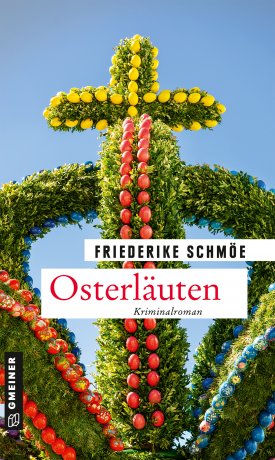 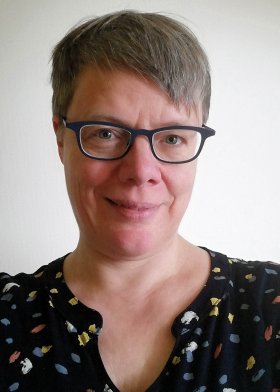 				© privatAnforderung von Rezensionsexemplaren:Friederike Schmöe »Osterläuten«, ISBN 978-3-8392-2849-4Absender:RedaktionAnsprechpartnerStraßeLand-PLZ OrtTelefon / TelefaxE-Mail